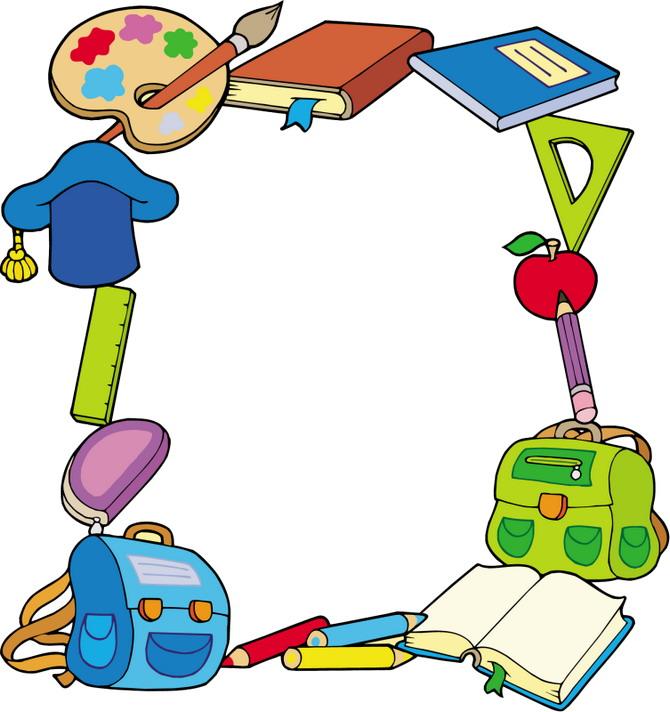 МИНИСТЕРСТВО  ОБРАЗОВАНИЯ  РЕСПУБЛИКИ  КОМИГосударственное общеобразовательное учреждение Республики Коми«Специальная (коррекционная) школа-интернат №3для детей-сирот и детей, оставшихся без попечения родителей» г.Сыктывкара«Бать-мамтӧм да бать-мам дӧзьӧртӧг кольӧм челядьлы 3 №-аторъя (коррекционнӧй) школа-интернат» Сыктывкарын Коми Республикасаканму общеобразовательнӧй  учреждение»ДОПОЛНИТЕЛЬНАЯ ОБРАЗОВАТЕЛЬНАЯ ПРОГРАММАпо кружку«ХУДОЖЕСТВЕННОЕ СЛОВО»Сыктывкар, 2015 г.1. Пояснительная запискаРазвивать интерес к чтению, как устойчивую потребность, необходимо с младшего школьного возраста, так как именно в этот период закладываются основные читательские умения и навыки. Только учитывая степень начитанности ребенка, его читательские пристрастия, действительные литературные наклонности можно педагогически умело формировать культуру чтения школьников. Читательские интересы во многом определяют личность человека, поэтому процесс формирования их у школьников рассматривается не только как педагогическая, психологическая, методическая, но и как социальная проблема.Читательский интерес – это направленный интерес, проявляемый в активном отношении читателя к человеческому опыту, заключенному в книгах, и к своей способности самостоятельно добывать этот опыт из книг. При этом обязательно проявление читателем умственной и эмоциональной активности, чтобы целенаправленно ориентироваться в книжном окружении, в книге, как инструменте для чтения, в тексте, как основном компоненте книги, хранящем и передающем читателю этот опыт.В основе работы с детьми по развитию интереса к чтению должны лежать основополагающие принципы деятельного  подхода и диалогического воспитания, изложенные в работах А.Н. Леонтьева, С.Л. Рубинштейна, В.И. Слободчикова, Н.Е. Щурковой: - принцип определения "зоны ближайшего развития" и организации в ней совместной деятельности детей и взрослых; - принцип мотивированности любых видов деятельности; - принцип обязательной рефлексивности всякой деятельности; - принцип сотрудничества при организации управления различными формами деятельности; - диалогический принцип. Рабочая учебная программа (далее РУП) «Художественное слово» способствует расширению читательского пространства, реализации дифференцированного обучения и развитию индивидуальных возможностей каждого ребёнка, воспитанию ребенка-читателя. Содержание занятий помогает ребенку младшего школьного возраста общаться с детскими книгами: рассматривать, читать, получать необходимую информациюо книге, развивать память через разучивание стихов, драматизации сказок.Категория воспитанников, на которых рассчитана программа – 7-10 лет, 1-3 классы специальной (коррекционной) школы-интерната для детей-сирот и детей, оставшихся без попечения родителей с ограниченными возможностями здоровья VIII вида, воспитанники одного класса-группы.Срок реализации программы –3 года.Общее количество часов – 216 часов (72 часа в год).Программа «Художественное слово» разработана  на  основе методических пособий авторов  Худенко Е.Д. (Организация и планирование воспитательной работы в специальной (коррекционной) школе-интернате, 2005),  Гендина Н.И., Колкова Н.И., Стародубова Г.А. (Информационная культура личности: диагностика, технология формирования, 1999) и другой методической литературы.Цели и задачи программы:- Создание на практике условий для развития читательских умений и интереса к чтению книг;- Расширение литературно-образовательного пространства воспитанников начальных классов;- Формирование познавательных, ценностных, творческих, коммуникативных умений;- Развитие памяти, мышления, внимания, воображения.Содержание программы включает 3 раздела: - Вводные занятия (общие сведения о библиотеке, правила поведения в библиотеке);- Знакомство с работой библиотеки (работа библиотеки и библиотекаря, руководство к чтению книги, ремонт книг);- Основы организации кружка (умение работать с книгой, пользуясь алгоритмом действий;отбирать книги по теме, жанру и авторской принадлежности; оценивать поведение героев с точки зрения морали, формировать свою этическую позицию; формулировать и высказывать своё впечатление о прочитанной книги  и ее героях; слушать и читать книгу; участвовать в беседе о прочитанной книге, выражать своё мнение и аргументировать свою точку зрения; участвовать в конкурсах чтецов и рассказчиков).В программу включены темы библиографического характера, которые знакомят начинающего читателя с устройством библиотеки, правилами выбора книг. Национально-региональный компонент реализуется в РУП через книжные выставки, посвященные временам года и особенностям климатических условий нашего региона, и знакомство с книгами коми авторов.Программа составлена с учетом возрастных и психофизических особенностей детей с постепенным усложнением на каждом следующим этапе.Тематическое наполнение и часовая нагрузка занятий отражены в учебно-тематическом плане. В связи с тем, что контингент воспитанников это учащиеся специальной (коррекционной) школы-интерната для детей-сирот и детей, оставшихся без попечения родителей с ограниченными возможностями здоровья VIII вида (школьники с диагнозом олигофрения в степени дебильности), отличительными особенностями РУП «Художественное слово» является следующее:- воспитательная работа организуется в системе, имеет четкое планирование и предусматривает взаимосвязь мероприятий;- учитываются потенциальные возможности воспитанников на разных годах обучения;- соблюдается соответствие форм и средств художественного воспитания индивидуальным особенностям каждого ребенка, а также сочетания воспитательной, образовательной, коррекционных целей проводимой работы. Рабочая учебная программа «Художественное слово» реализуется во внеурочное время, программа рассчитана на 2 занятия в неделю. Например, в ГБОУ «Школа-интернат №3» она реализуется по средам (экскурсии, развивающие упражнения, игры) и по воскресеньям (теоретические и практические занятия). Работа кружка направлена на взаимодействие детей и взрослых и  их плодотворное сотрудничество. Основной вид деятельности, реализуемый данной программой это – занятия на кружке (беседы, игры, конкурсы, викторины, праздники, утренники), совместная работа с библиотекой (школьной и городской), практическая работа с различными видами книг, детскими периодическими изданиями, разучивание стихов, драматизация сказок.Особенности развития читательского интереса младших школьников.Эффективному развитию читательского интереса младших школьников способствуют условия, включающие в себя системное использование разнообразных форм внеклассных занятий, работы с учреждениями культуры (например, библиотеки). Успешность решения поставленных задач осуществляется в процессе реализации совокупности следующих методов деятельности:Организация деятельности: приучение, упражнение, показ, подражание, требование, дискуссия, беседа, игра.Стимулирование деятельности: оценка, взаимооценка, похвала, поощрение, соревнование.Роль руководителя кружка «Художественное слово». Педагог для ребенка – прежде всего квалифицированный читатель, который постоянно демонстрирует образец отношения к книге и чтению, доброжелательно и уверенно передает детям свои читательские привычки. Программа имеет следующую структуру: пояснительная записка, содержание программы, тематический план, ожидаемые результаты реализации программы, формы оценки качества знаний, материально-техническое оснащение программы, список литературы.Основными формами контроля за приобретенными знаниями и умениями воспитанников по программе являются беседы, практические работы (задания), драматизации сказок, викторины, конкурсы, выставки, игры, выступления на различных праздниках, открытых занятиях.Диагностика проводится 2 раза в год (октябрь, май).Реализация программы помогает младшему школьнику общаться с детскими книгами: рассматривать, читать, получать необходимую информацию о книге, из книги, в том числе из энциклопедической, а воспитателю – решать задачи эмоционального, творческого, литературного, интеллектуального развития ребёнка, а также проблемы нравственно-этического воспитания, так как чтение для ребёнка – это и труд, и творчество, и новые открытия, и удовольствие, и самовоспитание.Основные виды деятельности на занятиях способствуют расширению читательского пространства, реализации дифференцированного обучения и развитию индивидуальных возможностей каждого ребёнка, воспитанию ребенка-читателя.Обучение по программе «Художественное слово» создает условия для углубления знаний, полученных на занятиях, и их применения в самостоятельной читательской деятельности. Кроме того, данная программа способствует овладению воспитанниками универсальными развивающими действиями (познавательными, коммуникативными, ценностными, творческими, регулятивными, личностными) и читательскими умениями. В процессе общения с книгой развиваются память, внимание, воображение.Реализация дополнительной образовательной программы может осуществляться в обычном режиме школы-интерната.2. Содержание  программы1 класс – 72 часа.Раздел 1. Вводное занятие – 2 ч.Общие сведения о библиотеке. Знакомство с работой библиотеки. Знакомство с детскими журналами и газетами.Раздел 2. Знакомство с работой библиотеки– 15 ч.Знакомство с профессией библиотекарь. Правила поведения в библиотеке. Как выбрать книгу. Правила обращения с книгой.Практическая работа. Рассматриваниедетской книги, детского журнала. Рассказывание по картинкам из детских книг и журналов.Индивидуальные консультации.Раздел 3. Основы организации кружка –55 ч.Школьная библиотека.Книжные выставки, посвященные временам года и особенностям климатических условий нашего региона (осень, зима, весна, лето).Практическая работа: экскурсии в школьную библиотеку и городские библиотеки «Капелька солнца» и «Светоч».Драматизация и чтение русских народных сказок («Курочка Ряба», «Репка», «Колобок»).Разучивание стихов, посвященных временам года и традиционным праздникам.Практическая работа: конкурсы, викторины, праздники, открытые занятия.Правила обращения с книгой (бережное отношение к книге, умение пользоваться закладкой). Практическая работа: изготовление закладки, обложки для учебника.Руководство к чтению книги: выбор книги, элементы книги (автор книги, название книги, содержание).Практическая работа: путешествие по страницам книги (рассматривание книги, называние элементов книги)Чтение и настроение: каждая книга хочет быть прочитанной (чтение и пересказ книги, впечатления о прочитанной книге).Практическая работа: конкурс рисунков, ролевая игра.Книга просится к нам в руки:  праздник «Прощание с букварем».Практическая работа: чтение детских журналов «Непоседа», «Колокольчик».Индивидуальные консультации.2 класс – 72 часа.Раздел 1. Вводное занятие – 2 ч.Правила выбора книги.Практическая работа: обзор-игра «Книжное царство».Раздел 2. Знакомство с работой библиотеки– 15 ч.Из каких отделов состоит библиотека. Для чего нужны разделители. Выбери книгу сам (соблюдение руководства к чтению книги, выбор книги по теме, жанру).Практическая работа: практикум-игра«Управление книжным царством», изготовление обложек для книги.Индивидуальные консультации.Раздел 3. Основы организации кружка –55 ч.Школьная библиотека.Книжные выставки, посвященные временам года и особенностям климатических условий нашего региона (осень, зима, весна, лето).Практическая работа: экскурсии в школьную библиотеку и городские библиотеки «Капелька солнца», «Светоч» (на выставки).Драматизация и чтение русских народных сказок («Теремок», «Двенадцать месяцев», «Маша и медведь», «Лиса и Журавль»).Разучивание стихов, посвященных временам года и традиционным праздникам.Практическая работа: конкурсы, викторины, праздники, открытые занятия.Руководство к чтению книги:заинтересованность конкретными книгами («я хочу эти книги»); как книга «просится к нам в руки»; элементы книги: титульный лист, оглавление, содержание.Практическая работа: найти нужную информацию в книге (по заданному алгоритму-памятке).Чтение и настроение: впечатления о прочитанной книге, сказке, рассказе, способность и возможность делиться своими впечатлениями.Практическая работа:творческий конкурс, ролевая игра.Мы на книжном острове (выбор книги по теме, жанру, авторским принадлежностям).Практическая работа:практикум-игра.  Индивидуальные консультации.3 класс – 72 часа.Раздел 1. Вводное занятие – 2 ч.Мир книги. Книга – лучший друг.Практическая работа: расскажи про любимую книгу.Раздел 2. Знакомство с работой библиотеки– 15 ч.Путешествие по миру книг (охарактеризовать книгу, высказать суждение о  прочитанной книге). Правила выбора книги (выбор книги по теме, жанру, авторским принадлежностям). Первая помощь книге (алгоритм выполнения работы по ремонту книги).Практическая работа: обзор-игра, ремонт книги.Индивидуальные консультации.Раздел 3. Основы организации кружка –55 ч.Школьная библиотека.Книжные выставки, посвященные временам года и особенностям климатических условий нашего региона (осень, зима, весна, лето).Место и роль выставок в читательском самоопределении, ориентации и выборе. Рекомендации библиотекаря по теме выставки.Практическая работа: экскурсии в школьную библиотеку и городские библиотеки «Капелька солнца», «Светоч».Драматизация и чтение сказок («Кошкин дом», «Красная шапочка», «Сказочка о счастье»).Разучивание стихов, посвященных временам года и традиционным праздникам.Практическая работа: конкурсы, викторины, праздники, открытые занятия.Руководство к чтению книги:умение работать с новой книгой, найти ответ на нужный вопрос,поделиться с другими радостью от общения с книгой («я хочу, чтобы другие об этой книге узнали»).Практическая работа: проведение литературных игр, викторин, обзоров, конкурсов.Чтение и настроение: найти ответ на нужный вопрос, увлечение самим процессом чтения («я не могу оторваться от книги»).Практическая работа: прочтение одних и тех же книг в разном иллюстрировании, рассказывание по книжной иллюстрации.Мы на книжном острове: открытый доступ к книгам и формы оформления книжного пространства со стеллажами (ориентация в книжном пространстве, выбор нужной книгипо теме, жанру, авторским принадлежностям).Практическая работа: практикум-игра, книжные выставки.Индивидуальные консультации.3. Тематический план1 класс (72 часа)2 класс (72 часа)3 класс (72 часа)4. Ожидаемые результаты реализации программыВ результате освоения программы формируются умения, соответствующие развитию младшего школьника в специальной (коррекционной) школе.Предметные умения:положительное отношение к самой читательской деятельности (люблю читать);уметь самостоятельно выбирать интересующую литературу;использовать разные виды чтения (ознакомительное, изучающее, выборочное, поисковое);пользоваться справочными источниками для понимания и получения дополнительной информации;реставрировать книжные издания (ремонт книг);осознавать значимость чтения для личного развития.Регулятивные умения:уметь учить стихи (сначала с помощью взрослого, а затем самостоятельно);уметь работать в парах и группах, литературных играх, конкурсах, праздниках, открытых занятиях;уметь играть различные роли в драматизации сказок. уметь работать с книгой, пользуясь алгоритмом действий;уметь самостоятельно работать с новым произведением.Познавательные умения:составлять краткий рассказ к прочитанным книгам;отбирать книги по теме, жанру и авторской принадлежности;ориентироваться в мире книг (работа с каталогом, с открытым библиотечным фондом).Коммуникативные умения:соблюдать правила общения и поведения в школе-интернате, библиотеке;участвовать в беседе о прочитанной книге, выражать своё мнение и аргументировать свою точку зрения;участвовать в конкурсах чтецов и рассказчиков;оценивать поведение героев с точки зрения морали, формировать свою этическую позицию;высказывать своё суждение об оформлении и структуре книги.Универсальные учебные умения:слушать и читать книгу;систематизировать по темам детские книги в библиотеке игровой класса-группы;находить книгу в открытом библиотечном фонде;формулировать и высказывать своё впечатление о прочитаннойкниге и героях;характеризовать книгу, определять тему и жанр, выбирать книгу на заданную тему;выбирать нужную книгу по теме, жанру и авторской принадлежности.Показателями читательского интереса младших школьников являются: - положительное отношение к самой читательской деятельности («я люблю читать»); - заинтересованность конкретными книгами («я хочу эти книги»); - увлечение самим процессом чтения («я не могу оторваться от книги»); - стремление поделиться с другими радостью от общения с книгой («я хочу, чтобы другие об этой книге узнали»). Основные читательские знания, умения и навыки читателей младшего школьного возраста: - основные элементы книги;- способы ориентации в библиотечном пространстве, средства и приемы выбора.5. Формы оценки качества знанийПроведение опросов после окончания темы;Самостоятельное изготовление обложки для книги;Проведение бесед и викторин в группе;Оформление тематических выставок в читальном зале библиотеки, игровой класса-группы;Проведение открытых занятий, праздников.6. Материально-техническое оснащение программыБиблиотека, читальный зал, стеллажи, каталоги, картотеки, книжный фонд библиотеки, подборки обучающих материалов;Компьютер, сканер, принтер, ТСО и плакаты;Печатные материалы (СМИ, учебно-методическая литература);Канцелярские принадлежности для оформления стендов, ремонта книг (скрепки, булавки, фломастеры, клей, ножницы);Полиграфические материалы (бумага, картон, пленки, краски, клей).7. Список литературыЛитература для педагогаБиблиотечная игра «Что вы знаете о книге»//Школьная библиотека. – М., 2001. - №2.- с. 21-23.Волина В.В. Занимательноеазбуковедение. – М.: Просвещение, 1991.Гендина Н.И., Колкова Н.И., Стародубова Г.А.Информационная культура личности: диагностика,технология формирования: Учебно-методическое пособие. Части 1-2. – Кемерово: Кемеровская гос.академия культуры и искусства, 1999.Гецов Г.Г.Рациональные приемы с книгой. – М.: Книга, 1975. – 109 с.Гранин П.П., Бондаренко С.М., КанцеваяН.А.Как учить школьников работать с учебником. М.: Знание, 1987. – 92 с.Дорохов А.А. Город твоих друзей. Библиотечный урок //Школьная библиотека. – М., 2003. - №8.- с. 11-14.Классные часы. 1 класс /Сост. Г.П. Попова. – Волгоград: Учитель, 2013. – 287с.Ладыгина Т.Б. Стихи к осенним праздникам.– М.: ТЦ Сфера, 2012. – 96с.Ладыгина Т.Б. Стихи к зимним праздникам.– М.: ТЦ Сфера, 2012. – 96с.Ладыгина Т.Б. Стихи к весенним праздникам.– М.: ТЦ Сфера, 2012. – 96с.Лезер Ф. Рациональное чтение.– М.: Педагогика, 1980. – 156 с.Липская Н.М. Расту культурным: Для детей 5-6 лет. Часть 1. – М.:Эксмо, 2010. – 56 с.Липская Н.М. Расту культурным: Для детей 5-6 лет. Часть 2. – М.:Эксмо, 2010. – 56 с.Новокшонов Ю., Соломатин А.Воспитывая информационную культуру //Народное образование. –М., 1988. - №6. - с. 41-47.Рыбина Е.Ф., ТомашеваЕ.Н.Библиография литературы для детей: Учебник для институтов культуры и пед. вузов. – М.: Книга, 1984. – 256 с.Симаков С.Ю. Расту культурным: Издание для досуга. – М.: Полиграф-Проект, 2011. – 63с.Федина Н.В., Веннецкая О.Е., Вербовская Е.В. и др. Игры, викторины и конкурсы. – М.: Просвещение, 2013. – 127с.Худенко Е.Д. идр. Организация и планирование воспитательной работы в специальной (коррекционной) школе-интернате, детском доме. – М.: АРКТИ, 2001.Художественно-эстетическое развитие дошкольников. Интегрированные занятия: музыка, рисование, литература, развитие речи  /Сост. Е.П. Климова.– Волгоград: Учитель, 2006.– 77с.Литература для обучающихсяБартоА.Л. Я выросла. – М.: Детиздат, 2012.Зубкова Л.Т. Сказка про лень.– М.: Детиздат, 2012.Карганова Е.Т. Песенка мышонка.– М.: Детиздат, 2011.Катаев В.П. Цветик-семицветик. – М.: Детиздат, 2011.Мамин-СибирякД.Н. Серая шейка.– М.: Детиздат, 2012.Маяковский В.В. Кем быть?– М.: Детиздат, 2011.Осеева В.А. Волшебное слово.– М.: Детиздат, 2012.Рунге С.В. Непослушный цыпленок.– М.: Детиздат, 2011.Терентьева Н.И. Я расту хорошим! Рассказы и сказки. – М.: Стрекоза, 2011.Чуковский К.И. Мойдодыр.– М.: Детиздат, 2011.Рекомендована методическим советомПротокол № ___ от «____» ____________ 2015 г.«УТВЕРЖДАЮ»Директор ГОУ РФ «Школа-интернат №3»__________________ Орловский В.В..Срок реализации программы:3 годаВозраст воспитанников:1-3 классыСоставитель:Кудряшова В.В., воспитатель ГОУ РК «Школа-интернат № 3»Составлена на основе методических пособий:Худенко Е.Д. идр. Организация и планирование воспитательной работы в специальной (коррекционной) школе-интернате, детском доме. - М.: АРКТИ, 2005.ГендинаН.И., Колкова Н.И., Стародубова Г.А.Информационная культура личности: диагностика,технология формирования: Учебно-методическое пособие. Части 1-2. – Кемерово: Кемеровская гос.академия культуры и искусства, 1999.РазделКол-во часовТемаКоличество часовКоличество часовКоличество часовРазделКол-во часовТемавсеготеорияпрактикаВводные занятия21Знакомство  с библиотекой (школьной)112Знакомство с детскими книгами и журналами11Знакомство с работой библиотеки153Знакомство с профессией библиотекаря114,5,6,7Что такое хорошо и что такое плохо? (правила поведения, культура общения в библиотеке)4228,9,10,11,12Пропаганда книги и руководство к чтению (как выбрать книгу, элементы книги: обложка, иллюстрации)52313,14,15,16Заболела эта книжка (бережное отношение к книге, умение пользоваться закладкой)42217Индивидуальные консультации11Основы организации кружка5518Посвящение в читатели1119Здравствуй осень золотая! (выставка в библиотеке)1120День сказочных затей (чтение и драматизация сказки «Курочка Ряба»)1121Как познакомиться с книгой1122,23,24,25,26Разучивание стихов об осени5527,28,29,30,31Радостное чтение и некоторые его правила(работа с новой книгой, путешествие по страницам книги «Непослушный  цыпленок», «Песенка мышонка»)5532Прощание с букварем1133Я рисую любимого героя1134Здравствуй зимушка – зима (выставка  в библиотеке)1135,36,37,38,39Каждая книга хочет быть прочитанной (выбор книги, чтение  книги «Я расту хорошим», пересказ)52340,41,42,43,44Разучивание стихов о зиме5545,46,47Разучивание стихов о Новом годе3348,49Как не заблудиться в книжном мире(выбор книги по теме)21150Новогодние превращения (утренник)1151Экскурсия в  детскую библиотеку «Капелька солнца» (городская)1152Конкурс стихов о зиме1153,54День сказочных затей (чтение и драматизация сказки «Репка»)21155Здравствуй, весна – красна (выставка в библиотеке)1156,57,58,Мы на книжном острове (библиотечный урок, обзор-игра)31259,60,61,62,63Разучивание стихов о весне5564Чтение и творчество (А.Барто «Я выросла»)1165,66,67,Разучивание стихов к празднику 8 Марта3368Конкурс стихов1169,70День сказочных затей (чтение идраматизация сказки «Колобок»)2271Экскурсия в библиотеку «Светоч» (городская библиотека)1172Играем в библиотекаря11РазделКол-во часовТемаКоличество часовКоличество часовКоличество часовРазделКол-во часовТемавсеготеорияпрактикаВводные занятия21Правила выбора книги (библиотечный урок)112Книжное царство (обзор-игра)11Знакомство с работой библиотеки153Управление книжным царством (практикум-игра)114,5,6Из каких  отделов состоит библиотека (беседа-демонстрация, выбор книги по теме)   3217,8,9,10.11Выбери книгу сам (руководство к чтению, выбор книги по теме, жанру)51412,13Сделаем обложку для книги (практикум)2214У каждой книги свое место (библиотечный урок)1115,16Для чего нужны  разделители (библиотечный урок, практикум-игра)21117Индивидуальные консультации11Основы организации кружка5518Книга просится к нам в руки1119В гости к осени (обзор-игра)1120,21Чтение и драматизация сказки «Теремок»21122,23Продолжим знакомство с книгой (оглавление)21124,25,26,27,28,29Осень золотая (разучивание стихов об осени)6630Осенины(конкурсная программа – открытое занятие)1131,32Радостное чтение и некоторые его правила (перелистываем листы, высказывание о прочитанном)2233В гостях у сказки (конкурс рисунков)1134В гости к зимушке-зиме (выставка в библиотеке)1135,36Чтение и обсуждение сказки «Двенадцать месяцев»21137,38,39,40,41Разучивание стихов о зиме5542Экскурсия в городскую библиотеку «Капелька солнца»1143,44День сказочных затей (драматизация сказки «Лиса и Журавль»)2245Письмо к Деду Морозу1146«Мастерская Деда Мороза» (творческая мастерская – открытое занятие)1147Новогодний утренник1148Конкурс рисунков «Новогодняя игрушка»1149Викторина «Федора и другие1150Конкурс «Лучший чтец» (стихи о зиме)1151День Защитников Отечества (конкурсная программа)1152В гостях у весны (выставка в библиотеке)1153,54,55,56,57Разучивание стихов о весне5558Творческое занятие «Поздравим наших воспитателей, учителей» (разучивание стихов, изготовление праздничных открыток)1159Экскурсия в библиотеку «Светоч» (сходство и различия школьной и городской библиотеки)1160,61,62Мы на книжном острове (выбор книги по теме,жанру, авторским принадлежностям)31263Конкурс рисунков: «Моя любимая сказка»1163,64,65,67,68Каждая книга хочет быть прочитанной (выбор книги на заданную тему, рассказать о прочитанном, чтение книг «Волшебное слово», «Сказка про лень»)51469,70День сказочных затей (чтение и драматизация сказки «Маша и медведь»)21171Конкурс чтецов (стихи о весне)1172Сюжетно-ролевая игра «Я в библиотеке»11РазделКол-во часовТемаКоличество часовКоличество часовКоличество часовРазделКол-во часовТемавсеготеорияпрактикаВводные занятия21Здравствуй, мир книги!112Книга – лучший друг11Знакомство с работой библиотеки153Путешествие по библиотеке (обзор-игра)114,5,6Правила выбора книги (выбор книги по теме, жанру, авторским принадлежностям)3217,8,9,10,11Путешествие по миру книг (характеризовать книгу, высказывать суждение о  прочитанной книге)51412,13,14,15,16Первая помощь книги (ремонт книги)51417Индивидуальные консультации11Основы организации кружка.5518Книга просится к нам в руки (литературная игра)1119Нас в школу приглашают задорные звонки (выставка в библиотеке)1120«Что ты рано в гости осень к нам пришла» (книжная выставка)1121,22Чтение и драматизация сказки «Кошкин дом»21123Продолжим знакомство с книгой (способность поделиться мнением о прочитанной книге)1124Викторина-кроссворд по рассказам Е. Пермяка.1125,26,27,28Осень золотая (разучивание стихов об осени)4429«Дело мастера боится» выставка к 110 - летию  Е. Пермяка1130,31,32,33КТД «Спешите делать добро»42234,35Чтение и драматизация сказки «Сказочка о счастье»2236,37Радостное чтение и некоторые его правила(найти ответ на нужный вопрос)21138Моя любимая книга (конкурс рисунков)1139В гости к зимушке-зиме (выставка в библиотеке)1140Чтение и обсуждение сказки «Красная шапочка»1141,42,43,44,45Разучивание стихов о зиме5546Экскурсия в библиотеку «Капелька солнца» (символ года)1147День сказочных затей (драматизация сказки «Пых»)1148Письмо к Деду Морозу1149Новогодний утренник1150Конкурс рисунков «Зимний день»1151Конкурс «Лучший чтец» (стихи о зиме)1152Расчудесное дерево (по произведениямК.И. Чуковского):см. Приложение 1 к программе1153Конкурс чтецов стихов С.Я. Маршака (к 125-летию)1154В гостях у весны (выставка в библиотеке)1155,56,Разучивание стихов о весне2257,58,59Учим наизусть «Мойдодыр», «Кем быть?»3360,61,62Творческое занятие «Поздравим наших воспитателей, учителей» (разучивание стихов, изготовление праздничных открыток)31263Экскурсия в библиотеку «Светоч»1164,65,66,67Мы на книжном острове (реставрируем книгу, делаем красивую обложку)4468,69Каждая книга хочет быть прочитанной (умение работать с новой книгой:«Цветик-семицветик», «Серая шейка»)2270Городской конкурс чтецов1171,72Сюжетно-ролевая игра «Я в библиотеке»22